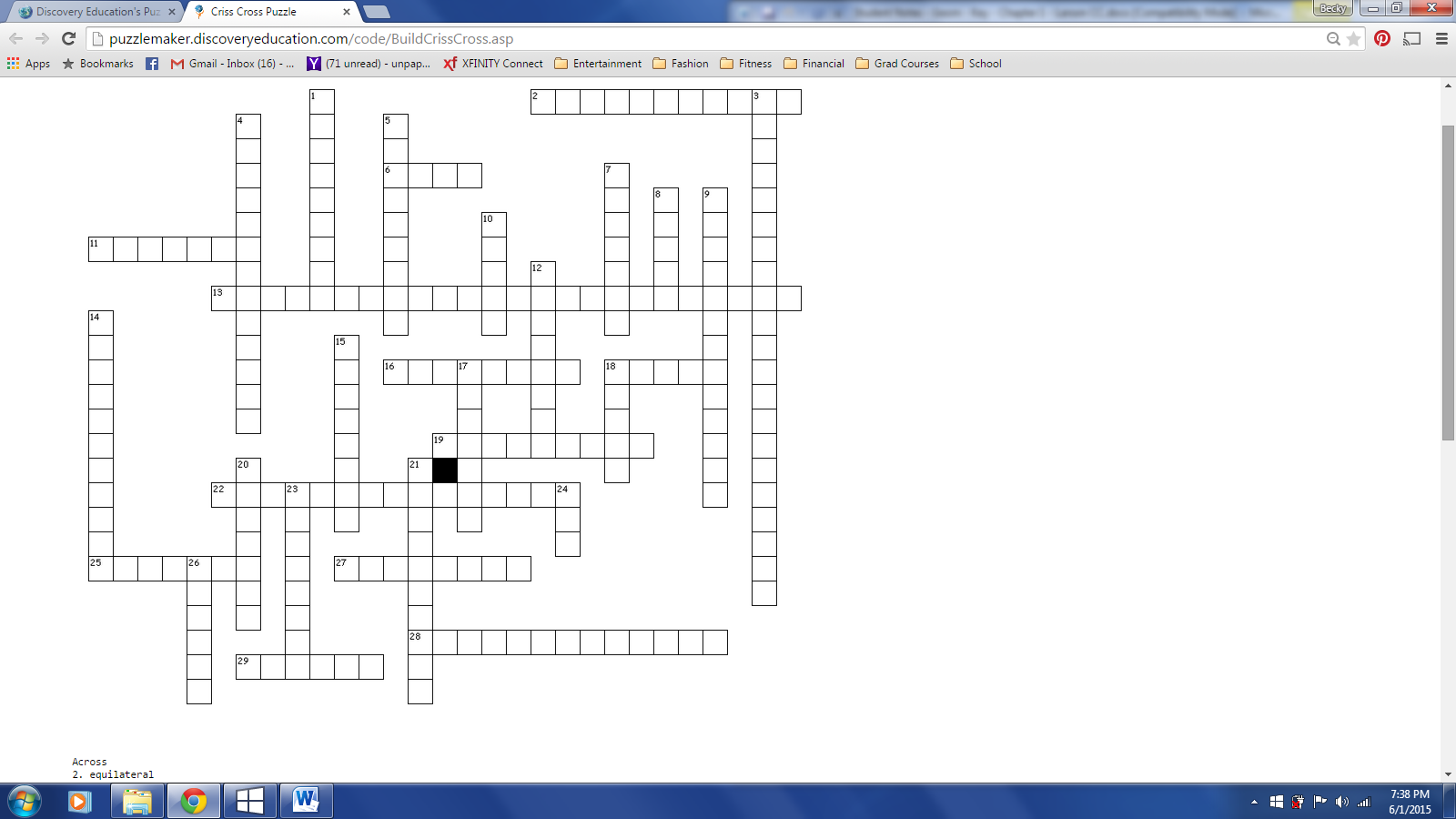 Across2. a polygon with all sides congruent6. a figure that extends indefinitely in one dimension11. a polygon that has an interior angles measuring 13.  “The sum of the parts equals the whole.”16. angle pairs created by intersecting lines18. a figure that extends indefinitely in two dimensions19. two or more figures that have the same size and shape.22. a ray, line, or segment that cuts a segment in half25. the general term for a square root27. an angle that measures 28. If , then  is a(n) _______.29. an angle measuring Down1. a rule that does not need to be proven3. the sum of the measure of two smaller angles is equal to one larger angleDown4. two angles whose sum is 5. points on the same line7. “many sides”8. an angle whose measure is exactly 9. two angles whose sum is 10. a small angle12. two or more points in the same plane14. a polygon whose angles are all the same measure15. angles that are right next to each other17. a rule that must be proven18. a figure with no dimension20. a square is a _________ polygon21. two angles whose sum is AND who are adjacent to each other23. a point that cuts a segment in half24. half a line26. a polygon whose interior angles each measure less than 